lMADONAS NOVADA PAŠVALDĪBA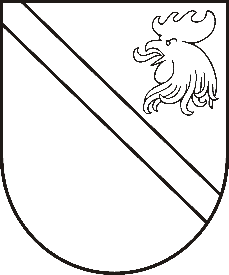 Reģ. Nr. 90000054572Saieta laukums 1, Madona, Madonas novads, LV-4801 t. 64860090, e-pasts: pasts@madona.lv ___________________________________________________________________________MADONAS NOVADA PAŠVALDĪBAS DOMESLĒMUMSMadonā2020.gada 31.martā									       Nr.100									         (protokols Nr.6, 4.p.)Par pašvaldības nekustamā īpašuma – starpgabala “Ausmas”, Dzelzava, Dzelzavas pagastā, Madonas novadā nodošanu atsavināšanaiMadonas novada pašvaldība ir saņēmusi […] iesniegumu ar lūgumu atsavināt pašvaldībai piederošo starpgabalu “Ausmas” 0,5434 ha, Dzelzava, Dzelzavas pagasts, Madonas novads, kuru […] nomā no pašvaldības.Nekustamais īpašums – starpgabals ar adresi “Ausmas”, Dzelzava, Dzelzavas pagasts, Madonas novads (kadastra Nr.70500050460) ir Madonas novada pašvaldībai piekrītošs nekustamais īpašums.Publiskas personas mantas atsavināšanas likuma (turpmāk tekstā – Atsavināšanas likums) 4. panta ceturtās daļas 1. punkts nosaka, ka atsevišķos gadījumos publiskas personas nekustamā īpašuma atsavināšanu var ierosināt zemes īpašnieks vai visi kopīpašnieki, ja viņi vēlas nopirkt zemesgrāmatā ierakstītu ēku (būvi), kas atrodas uz īpašumā esošās zemes, vai zemes starpgabalu, kas pieguļ viņu zemei.Atsavināšanas likuma 4.panta pirmā daļas paredz, ka atvasinātas publiskas personas mantas atsavināšanu var ierosināt, ja tā nav nepieciešama attiecīgai atvasinātai publiskai personai vai tās iestādēm to funkciju nodrošināšanai.	Nekustamais īpašums nav nepieciešams pašvaldības funkciju veikšanai. Saskaņā ar likuma “Par zemes privatizāciju lauku apvidos” 27.panta pirmo daļu darījumus var veikt tikai ar to zemi, uz kuru īpašuma tiesības ir nostiprinātas zemesgrāmatā.Jautājums skatīts 11.03.2020. Uzņēmējdarbības, teritoriālo un vides jautājumu komitejā.Pamatojoties uz Publiskas personas mantas atsavināšanas likuma 4.panta ceturtās daļas 1.punktu, likuma “Par zemes privatizāciju lauku apvidos” 27.panta pirmo daļu, atklāti balsojot: PAR – 16 (Agris Lungevičs, Zigfrīds Gora, Ivars Miķelsons, Artūrs Čačka, Andris Dombrovskis, Antra Gotlaufa, Artūrs Grandāns, Gunārs Ikaunieks, Valda Kļaviņa, Valentīns Rakstiņš, Andris Sakne, Rihards Saulītis, Inese Strode, Aleksandrs Šrubs, Gatis Teilis, Kaspars Udrass), PRET – NAV, ATTURAS – NAV,  Madonas novada pašvaldības dome NOLEMJ:Uzsākt atsavināšanas procesu nekustamajam īpašumam – starpgabals ar adresi “Ausmas”, Dzelzava, Dzelzavas pagasts, Madonas novads (kadastra Nr.70500050460), kas sastāv no 1 zemes vienības (kadastra apzīmējums 70500050389).Uzdot Dzelzavas pagasta pārvaldei veikt nepieciešamās darbības nekustamā īpašuma – starpgabala “Ausmas”, Dzelzavas pagasts, Madonas novads (kadastra Nr.70500050460) ierakstīšanai zemesgrāmatā uz Madonas novada pašvaldības vārda un veikt nekustamā īpašuma novērtēšanu pie sertificēta vērtētāja. Pēc lēmuma 2.punktā minēto darbību veikšanas virzīt jautājumu par nekustamā īpašuma – starpgabala ar adresi “Ausmas”, Dzelzava, Dzelzavas pagasts, Madonas novads (kadastra Nr.70500050460) atsavināšanu skatīšanai Uzņēmējdarbības, teritoriālo un vides jautājumu komitejas sēdē.Domes priekšsēdētājs								          A.LungevičsS.Deikmane 26318915